Как уберечь ребенка,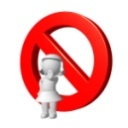 от  обитающих в Интернете  педофиловВ глобальной Сети полно педофилов, которых нелегко вычислить, и они этим пользуются. Нет ничего проще, чем привлечь внимание ребенка, имеющего доступ к Интернету. Чаще всего растлители предлагают обмен «интересными» картинками, пишут стишки, присылают рассказы, видеоизображения – привлекают тем, что является объектом детской любознательности.  Ребенок может легко «купиться» на щедрость нового друга и последовать на указанный сайт. Там подросток узнает не только «как делается ЭТО», но и получит также приглашение пойти в кафе, встретиться на улице или посетить зоопарк. С каждым годом Интернет  становиться все более доступным, и родителям все труднее следить за тем, как и где пользуется их чадо благами всемирной паутины. Однако обезопасить себя и детей можно. Мы рекомендуем  следующее:Прежде всего, следует сказать детям, что они не должны ни в коем случае сообщать своим виртуальным знакомым настоящие имена, адреса, номера телефонов и даже адреса электронной почты (хотя и в этом случае трудно рассчитывать на полную анонимность).Попросите их также не выкладывать всю информацию о семье и о себе в социальных сетях, таких как «Одноклассники», «В контакте», «Мой круг» и т.д. и меньше писать посты в открытом доступе.Если вы не умеете пользоваться компьютером, лучше всего освоить эту нехитрую науку.Заключая договор в провайдером на установку выделенной линии (мечта любого школьника), вы можете договориться  о том, чтобы техническая поддержка присылала вам распечатки наиболее часто используемых сайтов.Если ребенок еще не достиг 14 лет, вы можете расположить компьютер так, чтобы во время сеанса Интернета вы могли легко наблюдать, на какие форумы и сайты ходит ваш ребенок.При покупке и установке компьютера следует не скупиться и заплатить мастеру за программы, блокирующие доступ к сайтам сексуального содержания. Такой сервис просто закрывает сомнительные сайты и поиски информации, в которых используются запретные слова типа «секс», «знакомства», если не будет введен пароль, известный только родителям. Знайте: основные коммерческие линии компьютерного сервиса и многие электронные доски секс-объявлений предоставляют средства контроля со стороны родителей. Интернет и коммерческие диалоговые службы имеют ряд возможностей для защиты детей от неподходящего материала и дурной виртуальной компании.Периодически посещайте сайты, посвященные борьбе с педофилами, где содержатся их фотографии и информация о них. Это поможет вам быть бдительными и в случае, если вы увидите похожее лицо, во время оповестить соответствующие структуры.Если ребенок собирается на встречу со своим интернет-другом, важно, чтобы эта встреча была назначена в людном месте и чтобы вы знали  о том, где будет ребенок. Надо постараться внушить ребенку, что гораздо интереснее посетить выставку или спортзал, чем гулять с новым другом в отдаленном парке. После встречи обязательно проследите за поведением ребенка, расспросите, как прошло его общение.Как бы это ни выглядело цинично, но иногда просматривайте электронную почту, поступающую на адрес ребенка. Особенно внимательно отнеситесь к файлам, содержащим фото и видео-иллюстрации.Если сразу после общения с компьютером ребенок встает и резко собирается уйти, отнеситесь к этому более внимательно, чем обычно. Не забудьте выяснить цель ухода и адрес, по которому он будет находиться. Желательно затем эту информацию перепроверить.Если вы обнаружили в компьютере материалы, содержащие в себе элементы порнографии, обязательно поговорите с ребенком на эту тему. Желательно привлечь к проблеме детского психолога – сами родители могут с ней не справиться.Многие родители, прочитав все это задумаются над тем, как предупредить ребенка о возможности сексуального насилия и научить избегать его. Способов немного, но они есть.Все зависит от того, существует ли между вами и ребенком доверие и как и в каких терминах вы будете рассказывать о том, что существуют «плохие дяди и тети». Терминология и подход напрямую зависят от возраста ребенка. Попробуйте объяснить, что есть такие взрослые, которые могут попытаться сделать ему больно и заставить делать то, что ему неприятно. Расскажите, что такие взрослые могут угрожать и его родителям, чтобы заставить его хранить молчание. Ребенок должен понять, что тайн, которые нельзя рассказывать родным, быть не должно. Следует предупреждать ребенка о подстерегающих его опасностях, но не запугивать. Дети должны быть уверены, что их не будут обвинять в том, что им кто-то показывал порнографические картинки или фотографировал обнаженными. Особенно мягко надо разговаривать с впечатлительными, эмоционально неустойчивыми, тревожными детьми.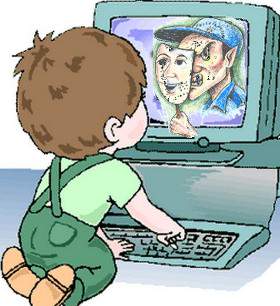 Взрослые знают, что опасности могут подстерегать ребенка даже во дворе. О них нужно помнить и постоянно напоминать детям. Лучший способ – наглядная демонстрация опасных мест. Обойдите вместе с ребенком весь двор и обратите его внимание на люки, подвалы, чердаки, строительные площадки.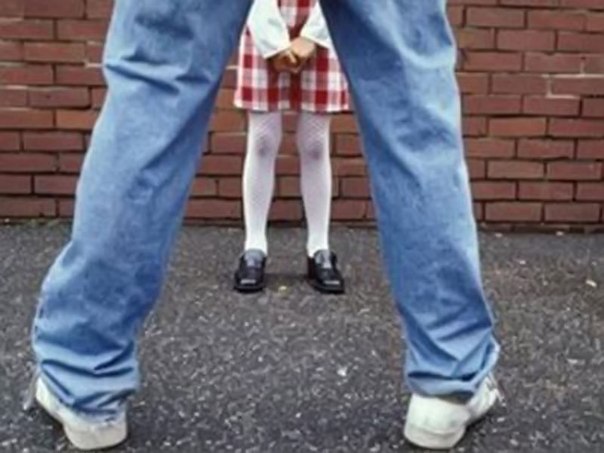 Не надо запрещать ему туда ходить, важно доходчиво объяснить, почему нельзя: что на чердаке иногда собираются пьяные компании, а дверь подвала может кто-нибудь закрыть, и тогда он не сможет выйти. Постарайтесь внушить ребенку, что в подобно ситуации нужно не кричать и плакать, а изо всех сил стучать в дверь подвала – так кто-нибудь скорее услышит и придет на помощь.Ребенку нужно, не драматизируя, с самого раннего возраста говорить о том, что среди людей бывают «нехорошие». Необходимо рассказать, что сексуальные отношения между взрослыми и несовершеннолетними запрещены законом. Не нужно запугивать ребенка, напротив, его следует уберечь от ситуации, когда страх парализует детское сознание.ГКУСО «Курский СРЦН «Надежда»Осторожно!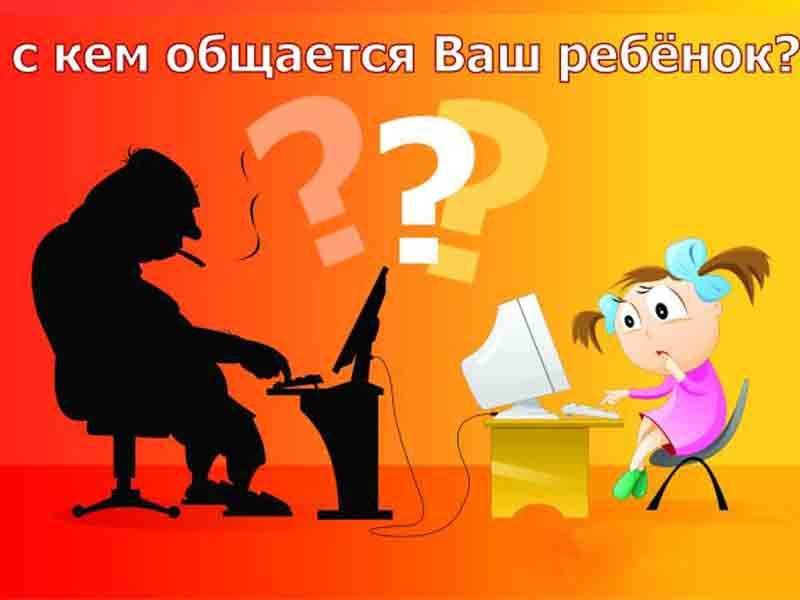 Опасный интернет.Педагог-психолог отделения      социальной реабилитацииБыстрова О.А.Ст.Курская – 2014 г.